Hotel Booking Form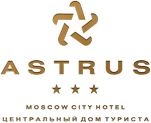 Participant of the 5th International School-Conference on Catalysis for Young Scientists “Catalyst Design: From Molecular to Industrial Level”
20-23 May, 2018Please fill in this form and send it to ASTRUS hotel till April 1, 2018 by e-mail:  order@astrus.ru Check in: 14.00 a.m., Check out: 12.00 a.m.*Russian participants can fill in form by Russian language 
Российские участники форму могут заполнить на русском языкеFull Name of participant (Mr/Ms)Method of payment 
(please choose and mark)1. bank transfer   2. payment by cash at reception Room (please choose and mark)
1. Standart Singl, without breakfast (2750 Rub.)2. Standart Singl, with breakfast (3100 Rub.)3. Standart Double, without breakfast (2750 Rub.)4. Standart Double, with breakfast (3700 Rub.)Date of arrivalDate of departureAccompanying person (Mr/Ms)CommentsPromo codeCatalyst Design / Каталитический дизайн